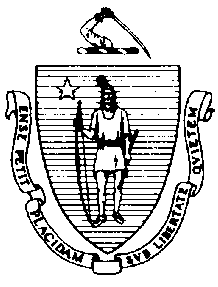 The Commonwealth of MassachusettsExecutive Office of Health and Human ServicesDepartment of Public HealthBureau of Environmental HealthCommunity Sanitation Program23 Service Center Road, Northampton, MA 01060Phone: 413-586-7525 Fax: 413 784-1037TTY 800 769-9991June 3, 2016Robert J. Garvey, SheriffHampshire County Jail and House of Correction205 Rocky Hill RoadNorthampton, MA 01060Re: Facility Inspection - Hampshire County Jail and House of Correction, NorthamptonDear Sheriff Garvey:In accordance with M.G.L. c. 111, §§ 5, 20, and 21, as well as Massachusetts Department of Public Health (Department) Regulations 105 CMR 451.000: Minimum Health and Sanitation Standards and Inspection Procedures for Correctional Facilities; 105 CMR 480.000: Minimum Requirements for the Management of Medical or Biological Waste (State Sanitary Code, Chapter VIII); 105 CMR 590.000: Minimum Sanitation Standards for Food Establishments (State Sanitary Code Chapter X); the 1999 Food Code; 105 CMR 520.000 Labeling; and 105 CMR 205.000 Minimum Standards Governing Medical Records and the Conduct of Physical Examinations in Correctional Facilities; I conducted an inspection of the Hampshire County Jail and House of Correction on May 24, 2016 accompanied by Sergeant Christopher Austin, EHSO, Captain Robert Hodgen, and Paul Halfmann, Community Sanitation Program. Violations noted during the inspection are listed below including 113 repeat violations:HEALTH AND SAFETY VIOLATIONS(* indicates conditions documented on previous inspection reports)LOBBYMale Bathroom	No Violations NotedFemale Bathroom	No Violations NotedMaintenance Closet	No Violations NotedFRONT ADMINISTRATIONStaff Break Room	No Violations NotedStaff Bathroom105 CMR 451.123*	Maintenance: Ceiling vent dusty Male Bathroom	No Violations NotedOffices	No Violations NotedCONTROL	No Violations NotedBathroom	No Violations NotedCloset 	No Violations NotedMALE STAFF LOCKER   	No Violations NotedStaff Gym 	No Violations NotedADMINISTRATION HALLWAYOffices 	No Violations NotedBathroom 105 CMR 451.123*	Maintenance: Ceiling vent dusty CONTROL	No Violations NotedBathroom 	No Violations NotedSALLY PORT/INTAKEControl 	No Violations NotedCells 	No Violations NotedShower 	No Violations NotedBathroom (outside control)	No Violations NotedStorage Closet 105 CMR 451.353                      Interior Maintenance: Light shields missingLOWER LEVEL HOUSINGSupply Closet 	No Violations NotedCONTROL	No Violations NotedControl Bathroom	No Violations NotedUNIT 1Cells	No Violations NotedShower105 CMR 451.123	Maintenance: Soap scum on floor in shower 105 CMR 451.123*	Maintenance: Wall tiles damagedMaintenance Closet 105 CMR 451.353*	Interior Maintenance: Wet mop stored in bucketUNIT 2Cells 	No Violations NotedShower 105 CMR 451.123	Maintenance: Soap scum on walls in shower # 1MEDICALMedical Waste Storage Room 	No Violations NotedStaff Bathroom 	No Violations NotedTub Room  	No Violations NotedExam Room  	No Violations NotedFile Room  	No Violations NotedStorage Room  	No Violations NotedMedical Waste Log Book 105 CMR 480.500(A)(3)	Procedures; Records; Record-Keeping Log: Generator had no written documentation for blood borne pathogen trainingMEDICAL HALLWAYInterview Room  	No Violations NotedMaintenance Closet 	No Violations NotedSPECIAL MANAGEMENT UNIT Control 	No Violations NotedA BLOCKCells 	No Violations NotedUpper Shower 	No Violations NotedStorage Closet (upper)	Unable to Inspect – Not in UseLower Shower	No Violations NotedStorage Closet (lower)	No Violations NotedB BLOCK Cells 	No Violations NotedUpper Shower 	No Violations NotedStorage Closet (upper)	Unable to Inspect – Not in UseLower Shower 	No Violations NotedStorage Closet (lower)	No Violations NotedMAIN BUILDING GYMStorage Closet	No Violations NotedWorkout Rooms 	No Violations NotedGym 	No Violations NotedWeight Room   	No Violations NotedInmate Bathroom 	No Violations NotedMaintenance Closet 	No Violations NotedControl 	No Violations NotedFEMALE STAFF LOCKER ROOM  	No Violations NotedShowers 	No Violations NotedPROGRAM HALLWAYLibrary 	No Violations NotedWood Shop 	No Violations NotedWood Shop Bathroom #1	No Violations NotedWood Shop Bathroom #2	No Violations NotedADULT LEARNING CENTER	No Violations NotedStaff Bathroom 	Unable to Inspect – In UseInmate Bathroom 105 CMR 451.123*	Maintenance: Ceiling vent dusty STRIP SEARCH ROOM  	No Violations NotedMaintenance Closet 105 CMR 451.353*	Interior Maintenance: Wet mop stored in bucket105 CMR 451.353	Interior Maintenance: Ceiling vent dustyBathroom 105 CMR 451.123*	Maintenance: Ceiling vent dusty VISITING AREA 	No Violations NotedStorage Room  105 CMR 451.353                      Interior Maintenance: Light shields missingBathroom 105 CMR 451.126	Hot Water: Hot water temperature recorded at 990FCaptain’s Office 	No Violations NotedInmate Bathroom (after Captain’s Office)	No Violations NotedBarber Shop 	No Violations NotedTraining Room  	No Violations NotedLAUNDRY  	No Violations NotedBathroom 	No Violations NotedKITCHEN  Barrel Room  	No Violations NotedStaff Bathroom 	No Violations NotedPot Room  	No Violations NotedArea outside Pot Room  	No Violations NotedWalk-in Cooler # 2	No Violations NotedWalk-in Cooler # 3	No Violations NotedWalk-in Freezer # 1	No Violations NotedHandwash Sink and 3-Bay Sink 	No Violations NotedServing Line  	No Violations NotedHandwashing Sink (near dishwashing area)FC 5-202.12(A)	Plumbing System, Design: Handwashing sinks water temperature recorded at 1350FDishwashing Area	No Violations NotedPrep Area (behind juice machine)	No Violations NotedVentilation Hood Area FC 5-205.15(B)	Plumbing System, Operations and Maintenance: Plumbing system not maintained in 	good repair, spray arm leaking near CombiDry Storage 		No Violations NotedDeep Freezer # 6FC 4-501.11(A)*	Maintenance and Operation, Equipment: Equipment not maintained in a state of good 	repair, ice build-up observed on walls and ceilingsInmate Clothing Storage	No Violations NotedInmate Bathroom 105 CMR 451.123	Maintenance: Ceiling vent dusty Chemical Storage 	No Violations NotedDUMPSTER  	No Violations NotedMODULAR UNITSOld Dining Area, Case Workers Office Common Area 	No Violations NotedStaff Bathroom 	No Violations NotedOffices 	No Violations NotedDentist’s Office 	No Violations NotedCulinary Arts KitchenDishwashing Area 	No Violations NotedPrep Tables FC 4-903.11(B)(2)*	Protection of Clean Items, Storing: Uncovered equipment not protected from 	contaminations, pots and pans not stored in an inverted/self-draining positionHandwash Sink FC 5-202.12(A)	Plumbing System, Design: Handwashing sinks water temperature recorded at 670FFreezer 	No Violations NotedCooler 		No Violations NotedCONTROL FC 4-602.12(B)*	Cleaning of Equipment and Utensils; Frequency: Interior of microwave oven dirtyStaff Bathroom 	No Violations NotedNORTH Bathroom 105 CMR 451.123*	Maintenance: Plumbing chase behind toilets has rotted wall studs, floor joists and sill	plate105 CMR 451.123*	Maintenance: Hole in floor behind toilets # 1 and 2, covered with plywood105 CMR 451.123*	Maintenance: Ceiling vent dusty 105 CMR 451.123*	Maintenance: Floor dirty throughout bathroom105 CMR 451.123*	Maintenance: Floor and wall beginning to separate between toilet stall # 3 and 4105 CMR 451.123*	Maintenance: Toilet partition dirty in stall # 6105 CMR 451.123*	Maintenance: Handwash sink # 9 dirty105 CMR 451.123	Maintenance: Handwash sink fixtures not easily cleanable, finish wornUtility Sink 105 CMR 451.123*	Maintenance: Plywood covering hole in floorShowers 105 CMR 451.123*	Maintenance: Floor damaged in shower # 2105 CMR 451.123*	Maintenance: Floor paint damaged in shower # 1-8105 CMR 451.123*	Maintenance: Floor cracked at shower divider’s support beam in shower # 1-8105 CMR 451.123*	Maintenance: Shower wall board cracked in shower # 3, 4, 5, 6, 7, and 8105 CMR 451.123*	Maintenance: Wall board in shower not moisture proof, wall bulging in shower # 4, 5, 6,	7, and 8105 CMR 451.123*	Maintenance: Soap scum on walls in shower # 2, 3, 5, 6, 7, and 8105 CMR 451.123*	Maintenance: Soap scum on floor in shower # 2, 3, 5, 6, 7, and 8105 CMR 451.123	Maintenance: Soap scum on walls in shower # 4105 CMR 451.123*	Maintenance: Wall behind showers dirty in shower # 1-8105 CMR 451.123*	Maintenance: Ceiling vents dusty105 CMR 451.123*	Maintenance: Ceiling light rustedDay Room  105 CMR 451.124	Water Supply: Insufficient water supply in quantity and pressure at water bubblerRoom # 1	No Violations NotedRoom # 2	No Violations NotedRoom # 3105 CMR 451.353*	Interior Maintenance: Floor tiles damaged Room # 4	No Violations NotedRoom # 5	No Violations NotedExterior Door 105 CMR 451.350*	Structural Maintenance: Door not rodent and weathertight105 CMR 451.353*	Interior Maintenance: Door damaged and beginning to rotRoom # 6105 CMR 451.353*	Interior Maintenance: Wall board damagedRoom # 7	No Violations NotedRoom # 8105 CMR 451.353	Interior Maintenance: Ceiling vent dustyRoom # 9105 CMR 451.353*	Interior Maintenance: Far right ceiling grille rustedRoom # 10 105 CMR 451.350*	Structural Maintenance: Hole in wall105 CMR 451.353*	Interior Maintenance: Wall board separating from wallSOUTHBathroom105 CMR 451.123*	Maintenance: Floor worn and no longer easily cleanable in all toilet stalls105 CMR 451.123*	Maintenance: Floor damaged at entrance to bathroom105 CMR 451.123*	Maintenance: Corner of wall cracked in toilet stall # 1105 CMR 451.123*	Maintenance: Wall dirty in toilet stall # 5 and 6105 CMR 451.123*	Maintenance: Hole in wall around flusher in toilet stall # 4105 CMR 451.353	Interior Maintenance: Wet mop stored in bucketShowers 	Unable to Inspect – In UseDay Room 105 CMR 451.350*	Structural Maintenance: Floor damaged near water bubbler105 CMR 451.353*	Interior Maintenance: Several couch cushions rippedRoom # 1105 CMR 451.350*	Structural Maintenance: Wall damaged near entranceRoom # 2105 CMR 451.353*	Interior Maintenance: Ceiling vent rusted105 CMR 451.353*	Interior Maintenance: Wall board divider brokenRoom # 3105 CMR 451.353*	Interior Maintenance: Wall board divider broken105 CMR 451.353*	Interior Maintenance: Hole in wallRoom # 4105 CMR 451.353*	Interior Maintenance: Wall board divider brokenRoom # 5105 CMR 451.353*	Interior Maintenance: Ceiling vent rusted105 CMR 451.353	Interior Maintenance: Ceiling vent dusty105 CMR 451.353	Interior Maintenance: Wall board divider brokenRoom # 6105 CMR 451.353*	Interior Maintenance: Gap between wall and ceiling above window105 CMR 451.353*	Interior Maintenance: Gap between wall and ceiling stuffed with paper105 CMR 451.141*	Screens: Screen not tight fitting in windowRoom # 7105 CMR 451.353*	Interior Maintenance: Wall board divider brokenRoom # 8 105 CMR 451.353*	Interior Maintenance: Wall board divider brokenRoom # 9105 CMR 451.353*	Interior Maintenance: Wall board divider broken105 CMR 451.353*	Interior Maintenance: Ceiling vent rustedRoom # 10 	No Violations NotedOLD CANE SHOP105 CMR 451.353*	Interior Maintenance: Floor tiles damaged throughout buildingStorage Room 	No Violations NotedBathroom 	No Violations NotedHOUSING UNITS Control 	No Violations NotedControl Bathroom 	No Violations NotedUNIT 1Cells	No Violations NotedLower Shower	No Violations NotedStorage Closet 105 CMR 451.353*	Interior Maintenance: Wet mop stored in bucketUNIT 2Cells 	No Violations NotedUpper Shower105 CMR 451.123	Maintenance: Soap scum on walls in shower Storage Closet	No Violations NotedUNIT 3Cells  	No Violations NotedUpper Shower 105 CMR 451.123	Maintenance: Soap scum on walls in shower 105 CMR 451.123	Maintenance: Soap scum on floor in shower Storage Closet (upper)	Unable to Inspect – Not in UseLower Shower 	Unable to Inspect – Not in UseStorage Closet (lower)	No Violations NotedUNIT 4Cells 105 CMR 451.353*	Interior Maintenance: Wet mop stored in bucketUpper Shower 105 CMR 451.123	Maintenance: Soap scum on walls in shower 105 CMR 451.123	Maintenance: Soap scum on floor in shower Storage Closet (upper)	Unable to Inspect – Not in UseLower Shower105 CMR 451.123	Maintenance: Soap scum on walls in shower 105 CMR 451.123	Maintenance: Soap scum on floor in shower 105 CMR 451.123*	Maintenance: Mold observed on ceiling105 CMR 451.123	Maintenance: Floor damaged, epoxy coating peelingStorage Closet (lower)105 CMR 451.353	Interior Maintenance: Wet mop stored in bucketUNIT 5Cells 105 CMR 451.140	Adequate Ventilation: Inadequate ventilation, wall vent blocked in cell # C46Upper Shower 105 CMR 451.123	Maintenance: Soap scum on walls in shower 105 CMR 451.123	Maintenance: Soap scum on floor in shower Storage Closet (upper)	Unable to Inspect – Not in UseLower Shower 105 CMR 451.123	Maintenance: Soap scum on walls in shower 105 CMR 451.123	Maintenance: Soap scum on floor in shower Storage Closet (lower) 105 CMR 451.353	Interior Maintenance: Wet mop stored in bucket105 CMR 451.353*	Interior Maintenance: Ceiling vent dustyUNIT 6Cells 	No Violations NotedUpper Shower 105 CMR 451.123	Maintenance: Soap scum on walls in shower 105 CMR 451.123	Maintenance: Soap scum on floor in shower Storage Closet (upper)	Unable to Inspect – Not in UseLower Shower 105 CMR 451.123	Maintenance: Soap scum on walls in shower Storage Closet (lower)	No Violations NotedCONTROL BOOTH	Unable to Inspect – Not in UseCASE WORKERS OFFICEFC 4-501.11(A)*	Maintenance and Operation, Equipment: Microwave oven not functioning properlyUNIT 7Cells105 CMR 451.140	Adequate Ventilation: Inadequate ventilation, wall vent blocked in cell # C72Upper Shower105 CMR 451.123	Maintenance: Soap scum on walls in shower 105 CMR 451.123	Maintenance: Soap scum on floor in shower 105 CMR 451.123	Maintenance: Floor damaged, epoxy coating peeling105 CMR 451.123*	Maintenance: Floor tiles damagedStorage Closet (upper) 	Unable to Inspect – Not in UseLower Shower105 CMR 451.123	Maintenance: Soap scum on walls in shower 105 CMR 451.123	Maintenance: Soap scum on floor in shower 105 CMR 451.123	Maintenance: Floor damaged, epoxy coating peeling105 CMR 451.123	Maintenance: Mold observed on ceilingStorage Closet (lower)105 CMR 451.353	Interior Maintenance: Ceiling vent dustyUNIT 8Cells 	No Violations NotedUpper Shower 105 CMR 451.123	Maintenance: Soap scum on walls in shower 105 CMR 451.123	Maintenance: Soap scum on floor in shower 105 CMR 451.123*	Maintenance: Wall tiles damagedStorage Closet (upper)	Unable to Inspect – Not in UseLower Shower 105 CMR 451.123*	Maintenance: Soap scum on walls in shower 105 CMR 451.123	Maintenance: Soap scum on curtain in shower 105 CMR 451.123*	Maintenance: Floor paint damagedStorage Closet (lower)105 CMR 451.353*	Interior Maintenance: Wall vent dusty105 CMR 451.353	Interior Maintenance: Wet mop stored in bucket105 CMR 451.353	Interior Maintenance: Ceiling damagedMINIMUMN HOUSING Main Utility Room  105 CMR 451.353	Interior Maintenance: Wet mop stored in bucketStaff Bathroom 105 CMR 451.353	Interior Maintenance: Ceiling vent dustyDay Room	No Violations NotedKitchen FC 4-904.13(A)	Protection of Clean Items, Handling: Tableware not protected from contamination, not 	stored in the inverted positionA BLOCKCells	No Violations NotedShower 	No Violations NotedB BLOCK Cells 	No Violations NotedShower 105 CMR 451.123	Maintenance: Soap scum on walls in shower 105 CMR 451.123	Maintenance: Soap scum on floor in shower 105 CMR 451.110(A)	Hygiene Supplies at Toilet and Handwash Sink: No paper towels at handwash sink C BLOCK Cells 	No Violations NotedShower 105 CMR 451.123*	Maintenance: Shower head dirty105 CMR 451.123	Maintenance: Soap scum on walls in shower D BLOCKCells 	No Violations NotedShower 105 CMR 451.123	Maintenance: Soap scum on walls in shower 105 CMR 451.110(A)	Hygiene Supplies at Toilet and Handwash Sink: No paper towels at handwash sink 105 CMR 451.123	Maintenance: Floor dirty under sinkE BLOCK Cells 	No Violations NotedShower 105 CMR 451.123*	Maintenance: Soap scum on walls in shower 105 CMR 451.123*	Maintenance: Soap scum on floor in shower 105 CMR 451.110(A)	Hygiene Supplies at Toilet and Handwash Sink: No paper towels at handwash sink Storage Closet 	No Violations NotedF BLOCK Cells 	No Violations NotedShower 105 CMR 451.123*	Maintenance: Soap scum on walls in shower 105 CMR 451.123*	Maintenance: Soap scum on floor in shower Janitor’s Closet 	No Violations NotedWeight Room  	No Violations NotedStorage Closet # 1	No Violations NotedStorage Closet # 2105 CMR 451.353	Interior Maintenance: Ceiling vent dusty105 CMR 451.353	Interior Maintenance: Drain cover loose in mop basinLaundry 	No Violations NotedREGIONAL LOCKUP Entrance Bathroom 105 CMR 451.123	Maintenance: Ceiling vent dusty Main Desk 	No Violations NotedStaff Bathroom 	No Violations NotedA BLOCK 	No Violations NotedB BLOCK	No Violations NotedC BLOCK 	No Violations NotedKITCHENETTE	No Violations NotedD BLOCK 105 CMR 451.103	Mattresses: Mattress damaged in cell # 3BOOKING 	No Violations NotedBathroom 	No Violations NotedBullpen 	No Violations NotedSally port Hallway 	No Violations NotedObservations and Recommendations The inmate population was 209 at the time of inspection.The Department asks to be kept apprised of any report updates from the Department of Public Safety and DCAMM associated with the North and South Modular units.This facility does not comply with the Department’s Regulations cited above. In accordance with 105 CMR 451.404, please submit a plan of correction within 10 working days of receipt of this notice, indicating the specific corrective steps to be taken, a timetable for such steps, and the date by which correction will be achieved. The plan should be signed by the Superintendent or Administrator and submitted to my attention, at the address listed above.To review the specific regulatory requirements please visit our website at www.mass.gov/dph/dcs and click on "Correctional Facilities" (available in both PDF and RTF formats).To review the Food Establishment regulations please visit the Food Protection website at www.mass.gov/dph/fpp and click on “Food Protection Regulations”. Then under “Retail” click “105 CMR 590.000 - State Sanitary Code Chapter X – Minimum Sanitation Standards for Food Establishments” and “1999 Food Code”.To review the Labeling regulations please visit the Food Protection website at www.mass.gov/dph/fpp and click on “Food Protection Regulations”. Then under “General Food Regulations” click “105 CMR 520.000: Labeling.” This inspection report is signed and certified under the pains and penalties of perjury.									Sincerely,									Scott Koczela 									Environmental Analyst, CSP, BEHcc:	Jan Sullivan, Acting Director, BEH	Steven Hughes, Director, CSP, BEHTimothy Miley, Director of Government AffairsMarylou Sudders, Secretary, Executive Office of Health and Human Services 	Carol Higgins O’Brien, Commissioner, DOC	Patrick Cahillane, Assistant SuperintendentCaptain Robert Hodgen, Compliance Officer	Sergeant Christopher Austin, EHSOMerridith O’Leary, RS, Health Director, Northampton Board of Health	Clerk, Massachusetts House of Representatives	Clerk, Massachusetts Senate	Daniel Bennett, Secretary, EOPSSJennifer Gaffney, Director, Policy Development and Compliance Unit CHARLES D. BAKERGovernorKARYN E. POLITOLieutenant Governor  